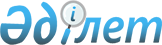 Об определении перечня должностей специалистов в области здравоохранения, социального обеспечения, образования, культуры, спорта и ветеринарии, являющихся гражданскими служащими и работающих в сельской местностиПостановление акимата Байзакского района Жамбылской области от 25 августа 2017 года № 286. Зарегистрировано Департаментом юстиции Жамбылской области 25 сентября 2017 года № 3529
       Примечание РЦПИ.

       В тексте документа сохранена пунктуация и орфография оригинала.
      В соответствии с подпунктом 2) статьи 18 Трудового кодекса Республики Казахстан от 23 ноября 2015 года, Законом Республики Казахстан от 23 января 2001 года "О местном государственном управлении и самоуправлении в Республике Казахстан" акимат Байзакского района ПОСТАНОВЛЯЕТ:
      1. Определить перечень должностей специалистов в области здравоохранения, социального обеспечения, образования, культуры, спорта и ветеринарии, являющихся гражданскими служащими и работающих в сельской местности согласно приложению.
      2. Контроль за исполнением настоящего постановления возложить на заместителя акима района Кенжебаева Сагындык Жумагуловича.
      3. Настоящее постановление вступает в силу со дня государственной регистрации в органах юстиции и вводится в действие по истечении десяти календарных дней после дня его первого официального опубликования.
      Лист согласования к постановлению акимата Байзакского района 
      от 25 августа 2017 года № 286 "Об определении перечня должностей специалистов в области здравоохранения, социального обеспечения, образования, культуры, спорта и ветеринарии, являющихся гражданскими служащими и работающих в сельской местности"
      "СОГЛАСОВАНО"
      Секретарь Байзакского районного маслихата 
      Н.Тлепов 
      "25" августа 2017 год Перечень должностей специалистов в области здравоохранения, социального обеспечения, образования, культуры, спорта и ветеринарии, являющихся гражданскими служащими и работающих в сельской местности
      1. Должности специалистов в области здравоохранения:
      1) руководитель и заместитель руководителя казенного предприятия, заведующие отделения и лаборатории;
      2) специалисты (главные, старшие), в том числе: врачи всех специальностей, акушер, медицинская сестра, медицинский лаборант, психолог, рентгенолаборант, социальный работник по уходу, фельдшер, фельдшер-лаборант, лаборант (в том числе лаборант – бактериолог, лаборант – паразитолог, лаборант санитарно – гигиенической лаборатории).
      2. Должности специалистов в области социального обеспечения:
      1) руководители подразделений, в том числе: заведующий отделом;
      2) специалисты (главные, старшие), в том числе: консультант по социальной работе, специалист по социальной работе, социальный работник по уходу.
      3. Должности специалистов в области образования:
      1) директора гимназий, школ, дошкольных государственных учреждений, завучи по учебной и воспитательной работе, заведующий методическим кабинетом;
      2) специалисты (главные, старшие), в том числе: учителя всех специальностей (в том числе: учитель дефектолог, логопед, учитель начальной военной подготовки, педагог дополнительного образования, социальный педагог), методист, психолог, медицинская сестра дошкольных организаций воспитания и обучения, старший вожатый, вожатый, воспитатель, музыкальный работник, библиотекарь, мастер производственного обучения, музыкальный руководитель, инструктор (в том числе по работе с детьми, по труду и производственному обучению).
      4. Должности специалистов в области культуры:
      1) директора и заместители директоров дома культуры, музея, районной библиотеки, заведующие библиотекой, сектором комплектования и обработки, сектором обслуживания, информационно-библиографическим сектором, отделом развития, мемориальным комплексом;
      2) специалисты (главные, старшие), в том числе: методист (в том числе отдела развития библиотек), художники всех наименований, художественный руководитель, библиотекарь, старший библиограф, экскурсовод, редактор, режиссер, хранитель фондов музея, научный сотрудник, оператор-постановщик, оператор звукозаписи и световой киноаппаратуры, звукорежиссер, хореограф, руководитель кружка, солист, музыкальный руководитель, дирижер (в том числе руководитель оркестра), концертмейстер, инструктор, заведующий клубом, инспектор, культ организатор, аккомпаниатор, балетмейстер, хормейстер, киномеханик, хранитель ценностей фондов, экспонатов.
      5. Должности специалистов в области спорта:
      1) директор и заместитель директора всех спортивных школ;
      2) тренера всех специальностей, медицинская сестра, методист, методист-инструктор.
      6. Должности специалистов в области ветеринарии:
      1) директор и заместитель директора государственного предприятия, заведующий пункта;
      2) специалисты (главные, старшие), в том числе: (главные) ветеринарные врачи (в том числе врач-дезинфектор, врач-эпизоотолог), ветеринарный фельдшер, ветеринарный санитар.
					© 2012. РГП на ПХВ «Институт законодательства и правовой информации Республики Казахстан» Министерства юстиции Республики Казахстан
				
      Аким района

Р. Рахманбердиев
Приложение к постановлению
акимата Байзакского района
от 25 августа 2017 года № 286